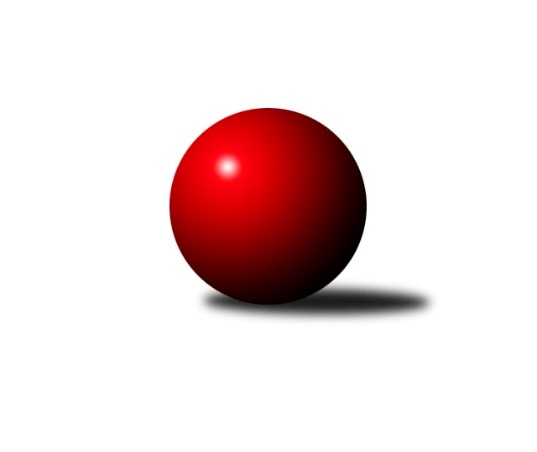 Č.7Ročník 2018/2019	18.11.2018Nejlepšího výkonu v tomto kole: 1635 dosáhlo družstvo: TJ Kovohutě Břidličná ˝B˝Meziokresní přebor-Bruntál, Opava 2018/2019Výsledky 7. kolaSouhrnný přehled výsledků:TJ Sokol Chvalíkovice ˝B˝	- KS Moravský Beroun B	6:4	1547:1509		12.11.TJ Kovohutě Břidličná ˝B˝	- TJ Kovohutě Břidličná ˝C˝	10:0	1635:1517		12.11.RSSK OSIR Raciborz	- KK Minerva Opava ˝C˝	8:2	1584:1354		17.11.TJ Horní Benešov ˝E˝	- TJ Opava ˝C˝		dohrávka		10.12.Tabulka družstev:	1.	RSSK OSIR Raciborz	6	5	0	1	45 : 15 	 	 1622	10	2.	TJ Jiskra Rýmařov ˝C˝	6	5	0	1	44 : 16 	 	 1615	10	3.	TJ Sokol Chvalíkovice ˝B˝	7	4	0	3	37 : 33 	 	 1569	8	4.	TJ Kovohutě Břidličná ˝B˝	5	3	0	2	32 : 18 	 	 1545	6	5.	TJ Kovohutě Břidličná ˝C˝	7	3	0	4	31 : 39 	 	 1552	6	6.	TJ Horní Benešov ˝E˝	4	2	0	2	18 : 22 	 	 1552	4	7.	KK Minerva Opava ˝C˝	6	2	0	4	23 : 37 	 	 1428	4	8.	KS Moravský Beroun B	6	1	0	5	18 : 42 	 	 1475	2	9.	TJ Opava ˝C˝	5	1	0	4	12 : 38 	 	 1438	2Podrobné výsledky kola:	 TJ Sokol Chvalíkovice ˝B˝	1547	6:4	1509	KS Moravský Beroun B	Denis Vítek	 	 180 	 228 		408 	 2:0 	 361 	 	187 	 174		Miroslav Zálešák	Dalibor Krejčiřík	 	 192 	 220 		412 	 2:0 	 408 	 	204 	 204		Mária Machalová	Marek Hrbáč	 	 192 	 172 		364 	 0:2 	 365 	 	192 	 173		Hana Zálešáková	Jonas Mückstein	 	 173 	 190 		363 	 0:2 	 375 	 	192 	 183		Miroslav Janalíkrozhodčí: Nejlepší výkon utkání: 412 - Dalibor Krejčiřík	 TJ Kovohutě Břidličná ˝B˝	1635	10:0	1517	TJ Kovohutě Břidličná ˝C˝	Anna Dosedělová	 	 213 	 183 		396 	 2:0 	 361 	 	188 	 173		Pavel Veselka	Josef Kočař	 	 184 	 188 		372 	 2:0 	 351 	 	172 	 179		Miroslav Smékal	Leoš Řepka	 	 219 	 220 		439 	 2:0 	 395 	 	201 	 194		Ivo Mrhal st.	Jaroslav Zelinka	 	 197 	 231 		428 	 2:0 	 410 	 	199 	 211		Ladislav Stárekrozhodčí: Nejlepší výkon utkání: 439 - Leoš Řepka	 RSSK OSIR Raciborz	1584	8:2	1354	KK Minerva Opava ˝C˝	Artur Tokarski	 	 206 	 206 		412 	 2:0 	 347 	 	175 	 172		Radek Fischer	Jerzy Kwasny	 	 191 	 188 		379 	 0:2 	 395 	 	207 	 188		Gabriela Beinhauerová	Krzysztof Wróblewski	 	 197 	 198 		395 	 2:0 	 348 	 	173 	 175		Zuzana Šafránková	Mariusz Gierczak	 	 202 	 196 		398 	 2:0 	 264 	 	146 	 118		Stanislav Troják *1rozhodčí: střídání: *1 od 51. hodu Jaroslav PelikánNejlepší výkon utkání: 412 - Artur TokarskiPořadí jednotlivců:	jméno hráče	družstvo	celkem	plné	dorážka	chyby	poměr kuž.	Maximum	1.	Pavel Švan 	TJ Jiskra Rýmařov ˝C˝	424.92	284.9	140.0	4.8	4/4	(453)	2.	Krzysztof Wróblewski 	RSSK OSIR Raciborz	422.50	298.4	124.1	5.1	4/4	(442)	3.	Denis Vítek 	TJ Sokol Chvalíkovice ˝B˝	421.25	283.8	137.5	5.4	4/4	(462)	4.	Leoš Řepka 	TJ Kovohutě Břidličná ˝B˝	417.67	291.7	126.0	8.6	3/3	(471)	5.	Mariusz Gierczak 	RSSK OSIR Raciborz	417.63	293.9	123.8	6.1	4/4	(435)	6.	Pavel Přikryl 	TJ Jiskra Rýmařov ˝C˝	417.33	287.7	129.7	6.1	4/4	(447)	7.	Gabriela Beinhauerová 	KK Minerva Opava ˝C˝	417.33	289.9	127.4	7.1	4/4	(446)	8.	Jaroslav Zelinka 	TJ Kovohutě Břidličná ˝B˝	416.00	281.6	134.4	8.7	3/3	(428)	9.	Petr Kozák 	TJ Horní Benešov ˝E˝	413.33	282.3	131.0	4.0	3/4	(440)	10.	Artur Tokarski 	RSSK OSIR Raciborz	409.22	285.3	123.9	6.4	3/4	(414)	11.	Ota Pidima 	TJ Kovohutě Břidličná ˝C˝	406.63	288.3	118.4	3.8	4/4	(420)	12.	Jonas Mückstein 	TJ Sokol Chvalíkovice ˝B˝	403.00	276.0	127.0	6.2	3/4	(429)	13.	Miroslav Petřek  st.	TJ Horní Benešov ˝E˝	400.67	283.0	117.7	9.0	3/4	(422)	14.	Dalibor Krejčiřík 	TJ Sokol Chvalíkovice ˝B˝	397.25	278.0	119.3	8.3	4/4	(437)	15.	Jiří Procházka 	TJ Kovohutě Břidličná ˝C˝	396.13	276.5	119.6	7.6	4/4	(411)	16.	Anna Dosedělová 	TJ Kovohutě Břidličná ˝B˝	393.25	273.8	119.5	9.3	2/3	(403)	17.	Miroslav Langer 	TJ Jiskra Rýmařov ˝C˝	391.38	278.8	112.6	10.1	4/4	(450)	18.	Mária Machalová 	KS Moravský Beroun B	389.00	273.0	116.0	7.3	3/4	(408)	19.	Stanislav Lichnovský 	TJ Jiskra Rýmařov ˝C˝	388.58	271.3	117.3	8.0	4/4	(444)	20.	Radek Fischer 	KK Minerva Opava ˝C˝	386.00	270.0	116.0	7.3	3/4	(410)	21.	Miroslav Smékal 	TJ Kovohutě Břidličná ˝C˝	381.88	277.6	104.3	10.3	4/4	(411)	22.	Jerzy Kwasny 	RSSK OSIR Raciborz	379.44	267.6	111.9	7.1	3/4	(407)	23.	Miroslav Zálešák 	KS Moravský Beroun B	378.50	273.3	105.3	10.1	4/4	(407)	24.	Roman Swaczyna 	TJ Horní Benešov ˝E˝	377.75	271.5	106.3	12.0	4/4	(417)	25.	Petr Bracek 	TJ Opava ˝C˝	377.50	264.0	113.5	12.0	2/3	(396)	26.	Roman Škrobánek 	TJ Opava ˝C˝	371.50	263.8	107.8	13.0	2/3	(400)	27.	Lukáš Záhumenský 	TJ Horní Benešov ˝E˝	366.75	261.5	105.3	11.8	4/4	(416)	28.	Daniel Herold 	KS Moravský Beroun B	360.17	257.8	102.3	12.3	3/4	(413)	29.	Vilibald Marker 	TJ Opava ˝C˝	357.67	253.0	104.7	12.9	3/3	(412)	30.	Josef Kočař 	TJ Kovohutě Břidličná ˝B˝	357.33	253.8	103.5	13.3	3/3	(374)	31.	Zuzana Šafránková 	KK Minerva Opava ˝C˝	354.50	257.7	96.8	14.2	3/4	(395)	32.	Hana Zálešáková 	KS Moravský Beroun B	352.83	258.2	94.7	14.3	3/4	(370)	33.	Pavel Jašek 	TJ Opava ˝C˝	341.50	254.0	87.5	16.5	2/3	(352)	34.	Karel Michalka 	TJ Opava ˝C˝	336.22	238.9	97.3	15.7	3/3	(359)	35.	Luděk Häusler 	TJ Kovohutě Břidličná ˝B˝	319.75	247.3	72.5	19.0	2/3	(360)		Karel Škrobánek 	TJ Opava ˝C˝	426.00	277.0	149.0	8.0	1/3	(426)		Dariusz Jaszewski 	RSSK OSIR Raciborz	418.00	279.0	139.0	0.0	1/4	(418)		David Beinhauer 	TJ Sokol Chvalíkovice ˝B˝	411.00	289.8	121.3	6.5	2/4	(423)		Milan Franer 	TJ Opava ˝C˝	410.00	268.0	142.0	5.0	1/3	(410)		Ladislav Stárek 	TJ Kovohutě Břidličná ˝C˝	410.00	303.0	107.0	8.0	1/4	(410)		Stanislav Brokl 	KK Minerva Opava ˝C˝	402.00	259.0	143.0	6.0	1/4	(402)		Ivo Mrhal  st.	TJ Kovohutě Břidličná ˝C˝	398.00	276.0	122.0	5.0	1/4	(401)		Zdeněk Janák 	TJ Horní Benešov ˝E˝	394.00	268.5	125.5	8.0	2/4	(397)		Pavel Veselka 	TJ Kovohutě Břidličná ˝C˝	387.25	273.5	113.8	8.8	2/4	(396)		Vladislav Kobelár 	TJ Opava ˝C˝	374.00	246.0	128.0	13.0	1/3	(374)		Jiří Machala 	KS Moravský Beroun B	373.50	260.0	113.5	13.0	2/4	(405)		Slawomir Holynski 	RSSK OSIR Raciborz	372.25	267.8	104.5	9.5	2/4	(391)		Miroslav Janalík 	KS Moravský Beroun B	370.50	270.3	100.3	12.3	2/4	(385)		Daniel Beinhauer 	TJ Sokol Chvalíkovice ˝B˝	363.75	264.8	99.0	17.5	2/4	(404)		Marek Hrbáč 	TJ Sokol Chvalíkovice ˝B˝	353.67	254.5	99.2	14.0	2/4	(371)		Oldřich Tomečka 	KK Minerva Opava ˝C˝	353.50	255.0	98.5	10.0	2/4	(362)		Ivana Hajznerová 	KS Moravský Beroun B	349.00	252.5	96.5	16.0	2/4	(363)		Luděk Bambušek 	TJ Jiskra Rýmařov ˝C˝	346.00	250.0	96.0	9.0	1/4	(346)		Dominik Žiga 	TJ Sokol Chvalíkovice ˝B˝	324.50	233.5	91.0	17.0	1/4	(333)		Jaroslav Pelikán 	KK Minerva Opava ˝C˝	315.00	247.0	68.0	23.5	2/4	(337)		Jan Hroch 	TJ Kovohutě Břidličná ˝C˝	306.50	225.0	81.5	20.5	2/4	(325)		Stanislav Troják 	KK Minerva Opava ˝C˝	286.00	212.0	74.0	17.5	2/4	(289)Sportovně technické informace:Starty náhradníků:registrační číslo	jméno a příjmení 	datum startu 	družstvo	číslo startu
Hráči dopsaní na soupisku:registrační číslo	jméno a příjmení 	datum startu 	družstvo	Program dalšího kola:8. kolo19.11.2018	po	17:00	TJ Opava ˝C˝ - TJ Kovohutě Břidličná ˝B˝	19.11.2018	po	17:00	KK Minerva Opava ˝C˝ - TJ Horní Benešov ˝E˝	19.11.2018	po	17:00	KS Moravský Beroun B - RSSK OSIR Raciborz	19.11.2018	po	18:00	TJ Jiskra Rýmařov ˝C˝ - TJ Sokol Chvalíkovice ˝B˝	Nejlepší šestka kola - absolutněNejlepší šestka kola - absolutněNejlepší šestka kola - absolutněNejlepší šestka kola - absolutněNejlepší šestka kola - dle průměru kuželenNejlepší šestka kola - dle průměru kuželenNejlepší šestka kola - dle průměru kuželenNejlepší šestka kola - dle průměru kuželenNejlepší šestka kola - dle průměru kuželenPočetJménoNázev týmuVýkonPočetJménoNázev týmuPrůměr (%)Výkon3xPetr KozákHor.Beneš.E4473xLeoš ŘepkaBřidličná B116.984393xLeoš ŘepkaBřidličná B4393xJaroslav ZelinkaBřidličná B114.054283xJaroslav ZelinkaBřidličná B4283xPetr KozákHor.Beneš.E110.384472xMiroslav Petřek st.Hor.Beneš.E4241xLadislav StárekBřidličná C109.264102xDalibor KrejčiříkChvalíkov. B4121xArtur TokarskiRaciborz108.954121xArtur TokarskiRaciborz4121xDalibor KrejčiříkChvalíkov. B106.58412